InhaltZu diesem DownloadDie vorliegenden Kopiervorlagen bieten sich für eine schnelle Unterrichtsvorbereitung an: Sie ermöglichen eine schnelle Auswahl der Lehr- planthemen und sind ohne lange Vorberei- tungszeit einsetzbar. Zu jedem Themenaspekt gibt es eine Einstiegsseite und drei Arbeits- blätter mit  je  einer  Differenzierungsstufe.  Für eine selbstständige Lösungskontrolle  durch die Schüler werden im hinteren Teil der Mappe alle Arbeitsblätter mit Lösungseinträgen bereitgestellt. Sie können die Schüler entweder selbst wählen lassen, welche Differenzierungs- stufe sie bearbeiten möchten oder Sie geben je nach Leistungsstand individuell vor, welche Aufgaben gelöst werden sollen.Einstiegsseite Niveaustufe 1 (leicht)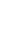 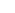 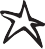 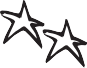 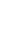 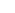 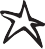 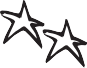 Niveaustufe 2 (mittel)Niveaustufe 3 (schwer)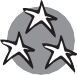 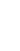 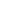 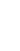 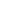 Let’s look at rights and duties.Fill in must, mustn’t, need, needn’t, can, can’t. The grid can help you.I 	to tidy up my desk.I 	do my homework later.I 	tidy up your desk.I 	watch TV after 10 p.m.I 	learn about animals in Biology.I 	learn anything about animals in Maths.What are the rules at school?Write the sentences in your exercise book like this: You mustn’t run in the corridors.What are the rules for a class trip? Fill in the right modal verb.a) +–You 		bring your MP3 player. You 	go home early.b) +––You	be at the meeting point in time. You 		be late at the train station.You 	leave your rubbish in the train.Look at the rules in the zoo. Fill in the correct form of the modal verb.In the zoo you 	(mustn’t/can) feed the wild animals in the cage.You 	(need/needn’t) bring a packed lunch because there is a cafeteria in the zoo.We 	(can/can’t) watch a show with elephants at 11 am if you like.The house with the snakes is not open at the moment, so you  	 (can/can’t) look at them.You 	(must/mustn’t) touch the animals through the fence. They can bite.Everybody 	(must/mustn’t) be back at the meeting point at 3 p.m. at the latest.Here are some rules if you have got a pet. Fill in the modal verbs.You 	teach tricks to a goldfish.You 	wake up a hamster when it’s sleeping.You 	clean a hamster cage every day.You 	to take a cat to the vet twice a year.You 	take the dog for a walk every day.You 	teach a dog a lot of tricks.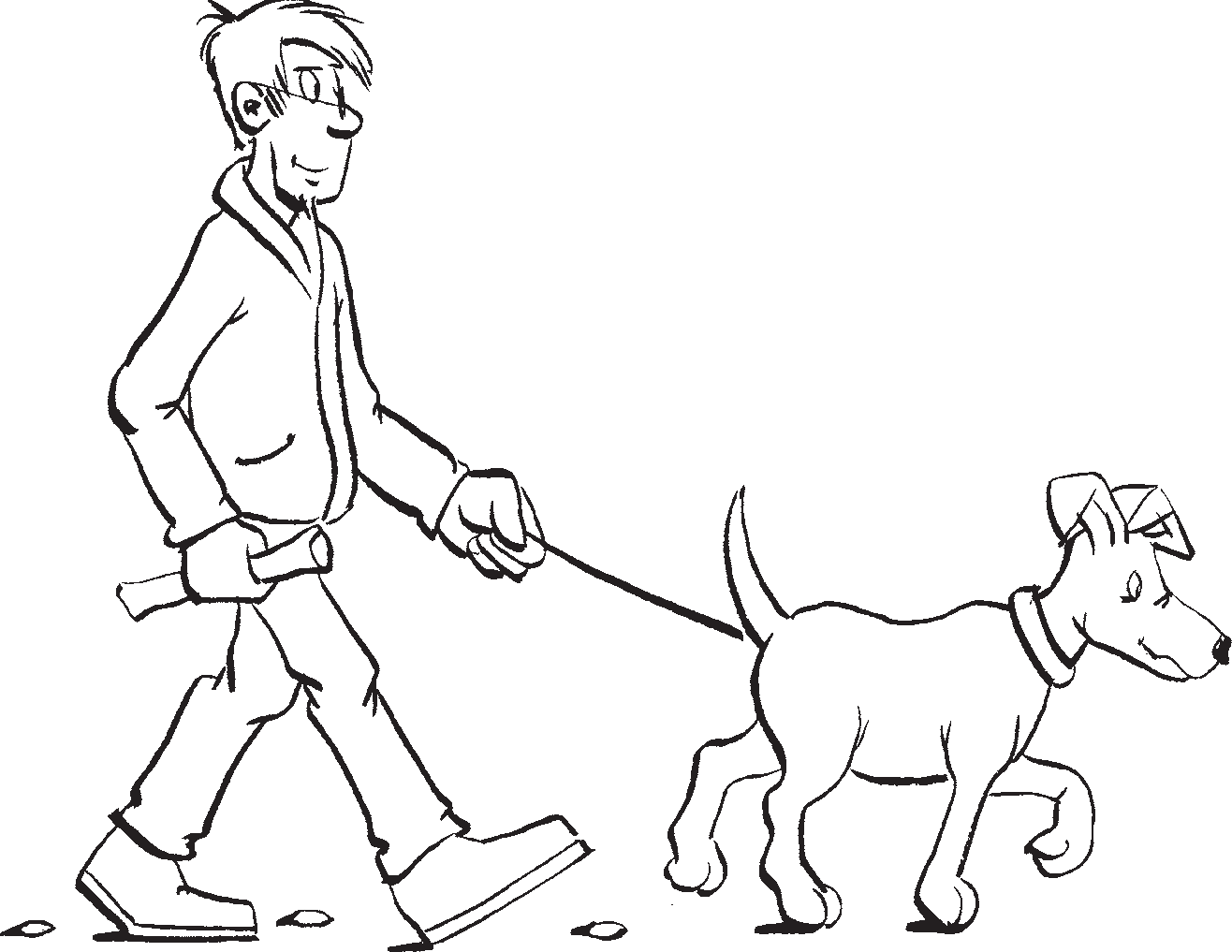 What are the rules for a class trip?	the correct answer.You mustn’t / can’t be late at the train station.You must / can bring your MP3 player.You need to / must be at the meeting point in time.You mustn’t / can’t go home early.You mustn’t / can’t leave your rubbish in the train.Look at the rules in the zoo. Fill in the correct modal verb.In the zoo you 	feed the wild animals in the cage.You 	bring a packed lunch because there is a cafeteria in the zoo.We 	watch a show with elephants at 11am if you like.The house with the snakes is not open at the moment, so you  	                                               look at them.You 	touch the animals through the fence. They can bite.Everybody 	be back at the meeting point at 3 p.m. at the latest.Here are some rules if you have a pet. Fill in the modal verbs. Use can, can’t, need, must, mustn’t.You 	teach tricks to a goldfish.You 	wake up a hamster when it’s sleeping.You 	clean a hamster cage every day.You 	to take a cat to the vet twice a year.You 	take the dog for a walk every day.You 	teach a dog a lot of tricks.What about you? What rules have you got at school? Write 5 rules in your exercise book.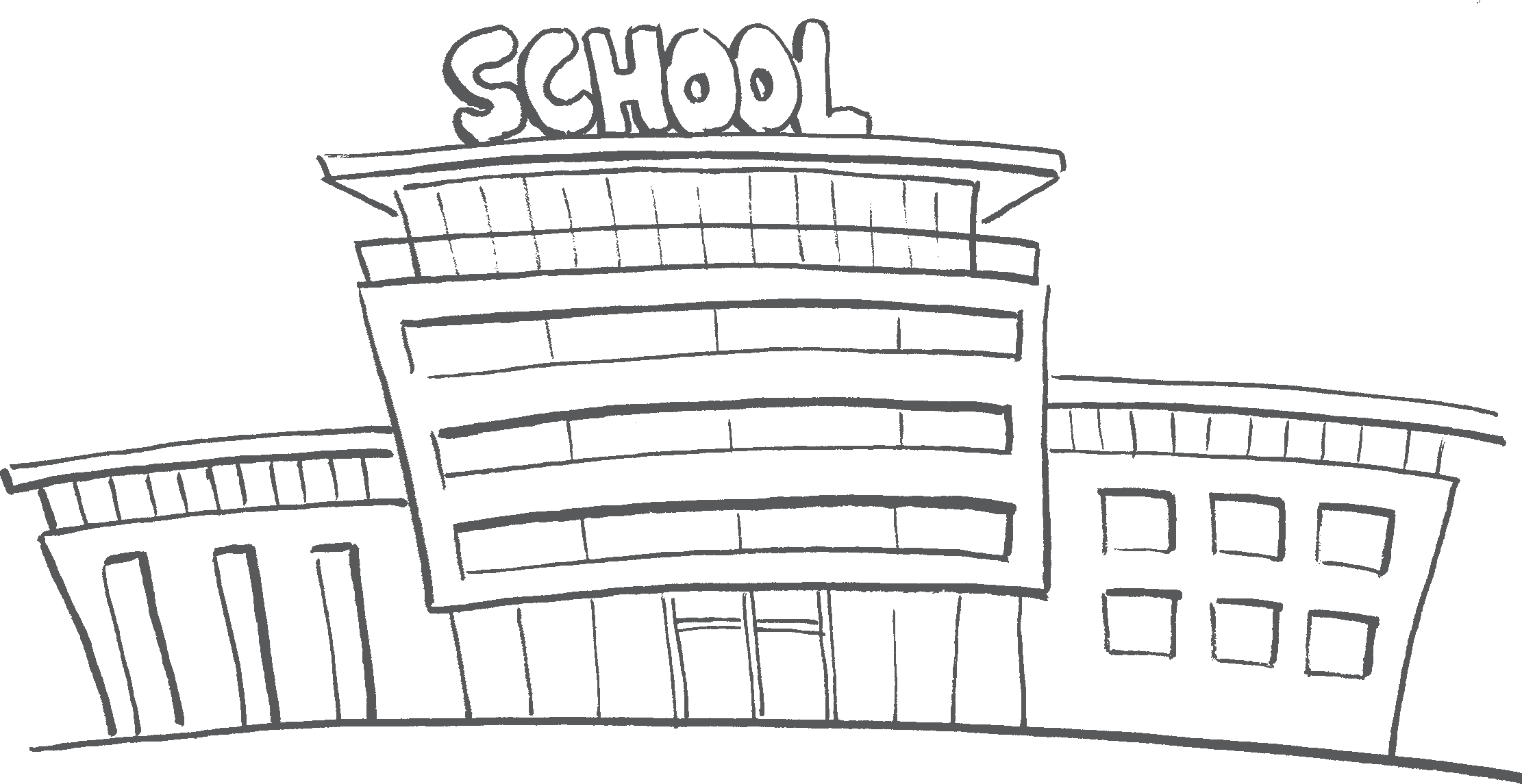 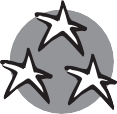 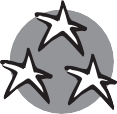 What are the rules for a class trip?	the correct answer.You mustn’t / needn’t / can’t be late at the train station.You can / must / need to bring your MP3 player.You can / must / need to be at the meeting point in time.You mustn’t / needn’t / can’t go home early.You mustn’t / needn’t / can’t leave your rubbish in the train.Look at the rules in the zoo. Fill in the correct modal verb.In the zoo you 	feed the wild animals in the cage.You 	bring a packed lunch because there is a cafeteria in the zoo.We 	watch a show with elephants at 11am if you like.The house with the snakes is not open at the moment, so you  	                                               look at them.You 	touch the animals through the fence. They can bite.Everybody 	be back at the meeting point at 3 p.m. at the latest.Here are some rules if you have got a pet. Fill in the modal verbs.You 	teach tricks to a goldfish.You 	wake up a hamster when it’s sleeping.You 	clean a hamster cage every day.You 	to take a cat to the vet twice a year.You 	take the dog for a walk every day.You 	teach a dog a lot of tricks.What about you?What rules have you got a) at school?b) at home?Write 5 rules for a) and 5 rules for b) in your exercise book.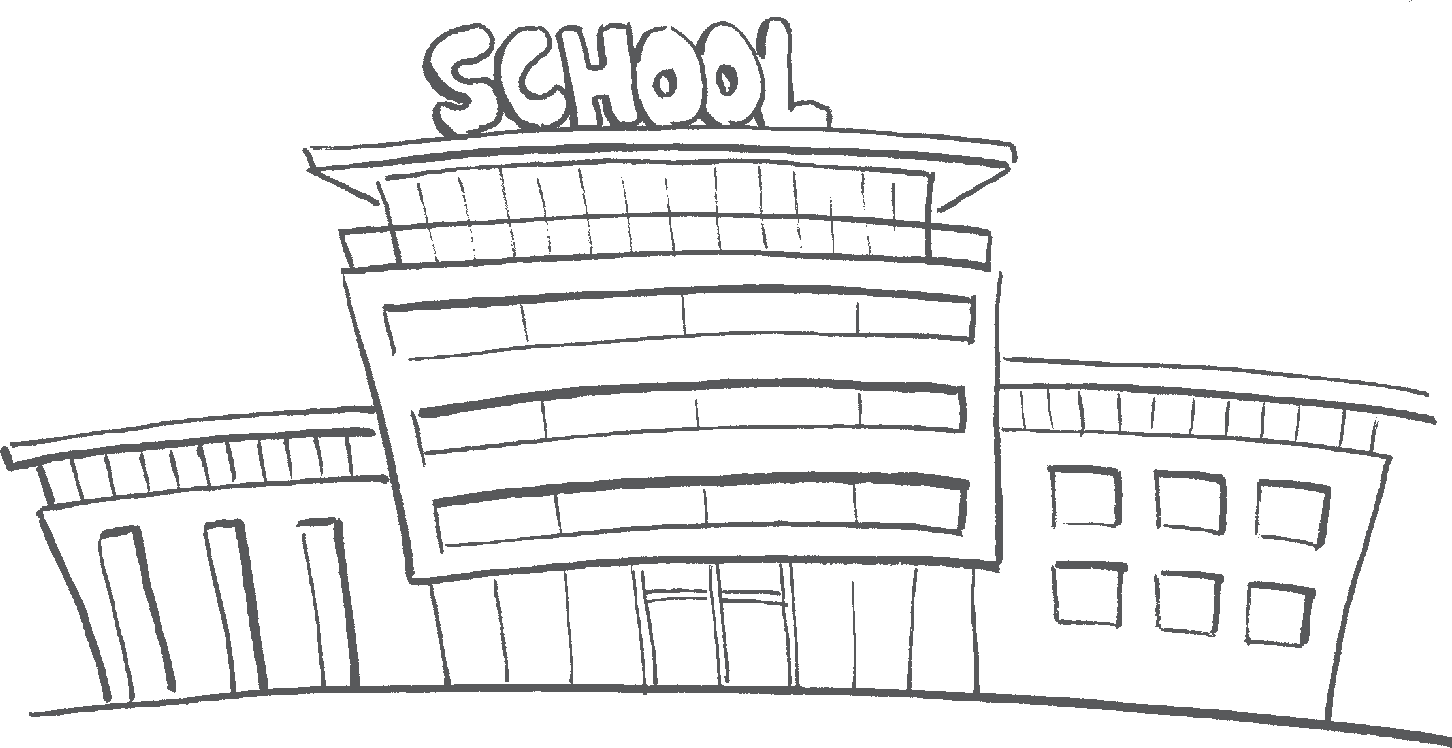 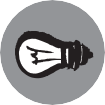 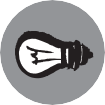 Modal verbs – Einstieg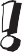 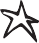 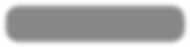 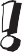 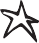 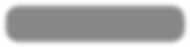 Let’s look at rights and duties.IT] Fill in must, mustn’t, need, needn’t, can, can’t. The grid can help you.I 	need	to  tidy  up  my desk.I 	must	do  my  homework later.I 	needn’t	tidy  up  your  desk.I 	mustn’t	watch  TV  after  10   p.m.I 	can	learn about animals in Biology.I 	can’t	learn anything about animals in Maths.Wichtig:	Modalverben benötigst du, wenn du über Regeln, Pflichten oder Rechte reden möchtest (z. B. in der Schule, zu Hause, im Museum, in Hotels …).Vorsicht: must und mustn’t bedeuten nicht das Gegenteil voneinander!What are the rules at school?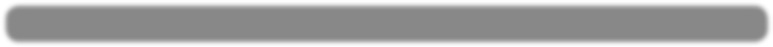 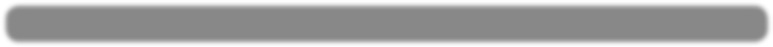 Write the sentences in your exercise book like this: You mustn’t run in the corridors.You mustn’t run in the corridors.You must wear trainers in the gym.You can eat a packed lunch in the cafeteria.You mustn’t use a mobile phone in the lesson.You can listen to music in the break.You need to put your chair on the table after the last lesson.You need to tidy up your desk.You needn’t clean the classroom.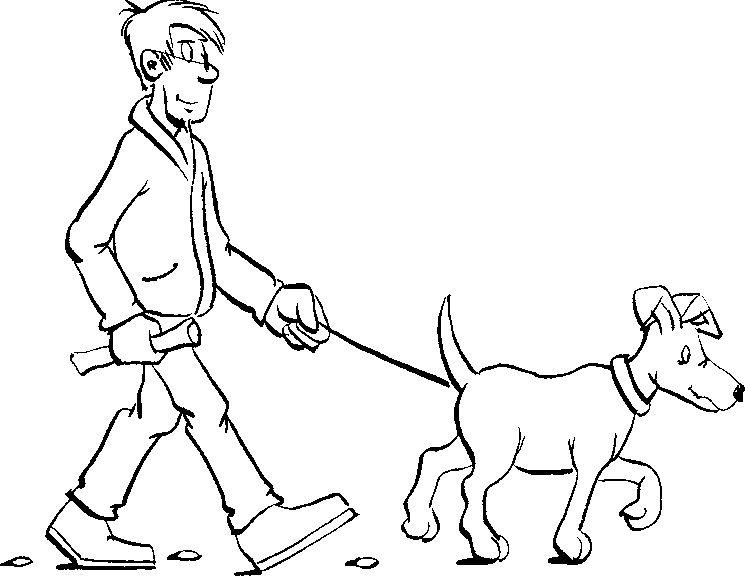 You can drink in the PE lesson.You mustn’t eat in the PC / IT room.You can’t stay in the classroom during breaks.You needn’t clean the school toilets.You must be on time.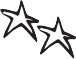 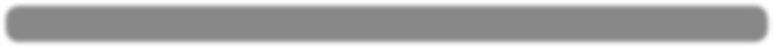 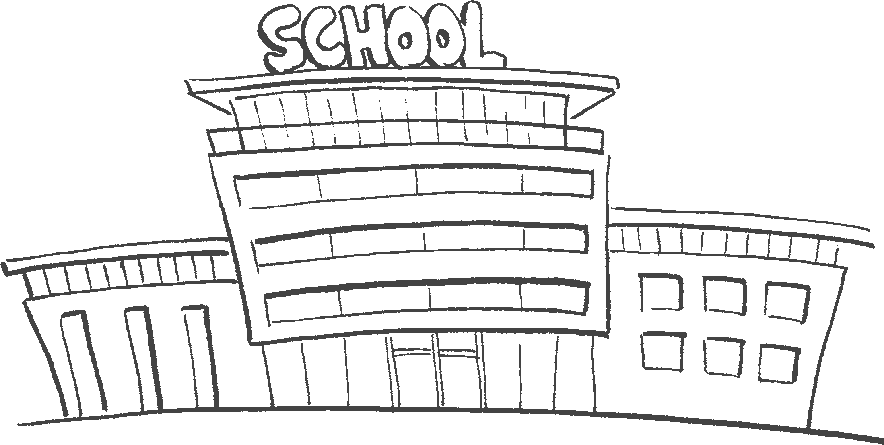 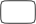 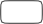 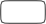 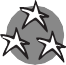 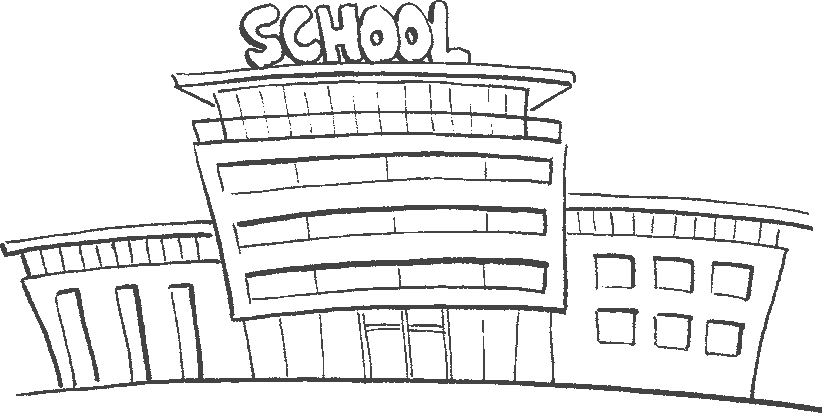 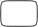 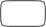 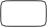 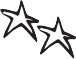 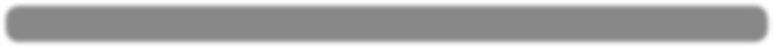 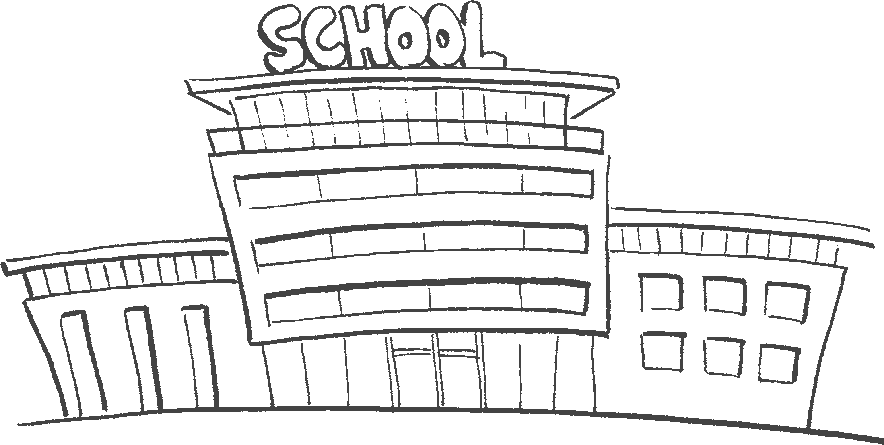 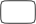 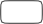 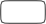 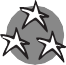 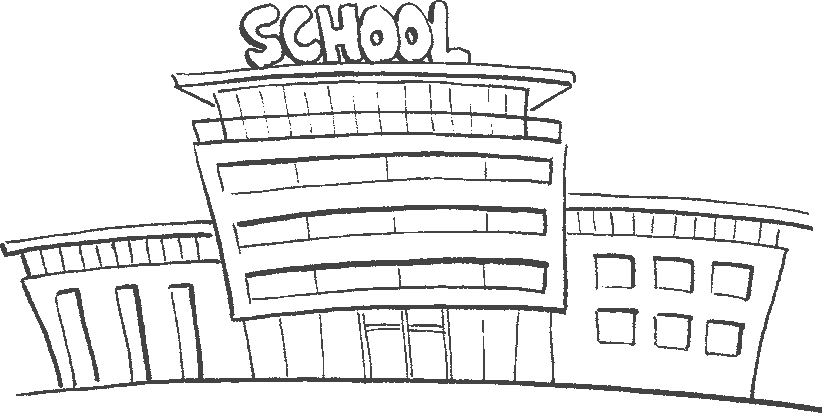 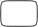 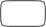 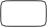 © 2017 LehrerbüroAAP Lehrerfachverlage GmbH Alle Rechte vorbehalten.Das Werk als Ganzes sowie in seinen Teilen unterliegt dem deutschen Urheberrecht. Der Erwerber des Werkes ist berechtigt, das Werk als Ganzes oder in seinen Teilen für den eigenen Gebrauch und den Einsatz im Unterricht zu nutzen. Die Nutzung ist nur für den genannten Zweck gestattet, nicht jedoch für einen weiteren kommerziellen Gebrauch, für die Weiterleitung an Dritte oder für die Veröffentlichung im Internet oder in Intranets. Eine über den genannten Zweck hinausgehende Nutzung bedarf in jedem Fall der vorherigen schriftlichen Zustimmung des Verlages.Sind Internetadressen in diesem Werk angegeben, wurden diese vom Lehrerbüro sorgfältig geprüft. Da wir auf die externen Seiten weder inhaltliche noch gestalterische Einflussmöglichkeiten haben, können wir nicht garantieren, dass die Inhalte zu einem späteren Zeitpunkt noch dieselben sind wie zum Zeitpunkt der Drucklegung. Das Lehrerbüro übernimmt deshalb keine Gewähr für die Aktualität und den Inhalt dieser Internetseiten oder solcher, die mit ihnen verlinkt sind, und schließt jegliche Haftung aus.Autor: Carina Geck, Claudine Stier Kopfzeilenpiktogramme: Satzpunkt Ursula Ewert GmbH weitere Illustrationen: Mele Brinkwww.lehrerbuero.demodal constructionBedeutungmust do somethingetwas tun müssenmustn’t do somethingetwas nicht tun dürfenneed to do somethingetwas tun müssenneedn’t do somethingetwas nicht tun müssen, nicht zu tun brauchencan do somethingetwas tun können / möglichcan’t do somethingetwas nicht tun können / nicht möglichactivitymustmustn’tcancan’tneedneedn’ta) run in the corridorsXb) wear trainers in the gymXc)	eat a packed lunch in the cafeteriaXd) use a mobile phone in the lessonXe) listen to music in the breakXf)	put your chair on the table after the last lessonXg) tidy up your deskXh) clean the classroomXi)	drink in the PE lessonXj)	eat in the PC / IT roomXk) stay in the classroom during breaksXl)	clean the school toiletsXm) be on timeXmodal constructionBedeutungmust do somethingetwas tun müssenmustn’t do somethingetwas nicht tun dürfenneed to do somethingetwas tun müssenneedn’t do somethingetwas nicht tun müssen, nicht zu tun brauchencan do somethingetwas tun können / möglichcan’t do somethingetwas nicht tun können / nicht möglich